МУНИЦИПАЛЬНОЕ БЮДЖЕТНОЕ ОБЩЕОБРАЗОВАТЕЛЬНОЕ   УЧРЕЖДЕНИЕ СРЕДНЯЯ ОБЩЕОБРАЗОВАТЕЛЬНАЯ ШКОЛА № 14 с.КРИВЕНКОВСКОЕ                                МО ТУАПСИНСКИЙ РАЙОН Открытый урок« Самый Большой Урок в Мире.Урок ДОБРОТЫ»Класс : 4аУчитель: Саакян Ольга БорисовнаДата проведения: 09.10.2015гУрок доброты Цель:  Улучшить отношение детей к людям с инвалидностью, показать, что инвалидность не является основанием для  отторжения человека,что он такой же человек, как и все остальные, и должен иметь равные права и возможности; формирование у детей представления о добре, доброте, о хороших, добрых поступках; расширение знаний  о роли доброты в жизни каждого человека;Задачи: – рассказать об особенностях людей с инвалидностью и о том, какие     приспособления и                условия позволяют им вести самостоятельную жизнь;– рассказать о жизни людей с инвалидностью, об их правах и возможностях, о том, как и где они могут учиться, где и кем могут работать, какими видами спорта и творчества могут заниматься;-   учить детей нравственным понятиям: доброта, вежливость;-  воспитывать взаимоуважение, вежливое обращение к окружающим;-   развивать творческие возможности детей.Средства обучения: компьютер, интерактивная доскаМатериалы для детей: цветные карандаши, ножницы, клей, шаблоны сердечек, рук, макеты Дерева Доброты.Конспект занятия1.Орг.  момент. « Доброе утро! Добрый день! Здравствуйте!» Эти слова мы произносим каждый день, желая тем, к кому обращаемся добра, радости и здоровья.Ребята, вы любите мультфильмы? Давайте посмотрим мультфильм, который называется «Цветик-семицветик» (просмотр).2.Определение темы урока. Беседа  после просмотра.О чем этот мультфильм? Что особенного сделала героиня? Что  случилось с мальчиком? Как называют таких людей? –Люди с инвалидностью.О чем мы будем сегодня говорить? Правильно, сегодня у нас с вами необычный урок.  Мы узнаем о людях с инвалидностью, чем они занимаются, где работают.3.Работа в группах.Вопросы:1. У кого есть знакомые люди с инвалидностью (родственники, соседи, друзья)?2. Встречали ли вы людей с инвалидностью? Если “да”, то где?3. Какие бывают виды инвалидности?4. . Кем и где работают люди с инвалидностью? 5 Что люди с инвалидностью делают в свободное время?6. Что вы знаете о возможностях людей с инвалидностью?7. С какими трудностями сталкиваются люди с инвалидностью?Давайте рассмотрим, какие бывают дополнительные приспособления, для того чтобы люди с инвалидностью могли читать книги, общаться с окружающими, быть самостоятельными в быту. Перед вами таблица с вопросами. Обсудите их в группе и заполните пустые графы. (работа в группах)Работа по таблице, обсуждение вопросов.Примеры ответов«Кто пользуется пандусами?» люди на инвалидных колясках; родители сдетскими колясками; пожилые люди, которым трудно подниматься по лестнице; молодые люди на роликовых коньках, скейтах и т. д.«Какие есть еще приспособления для людей на колясках?» лифт; подъемник«Кто еще пользуется лифтами?» все: мамы с детскими колясками; жителидома; грузчики «Как вы думаете – какие приспособления могут быть полезными для людей с инвалидностью по слуху?»субтитры в телепередачах и кинофильмах;информационное табло на вокзале или в аэропорту; бегущая строка в салоне автобуса или вагоне метро; виброзвонок на телефоне«А могут ли разговаривать неслышащие люди? Что может помочь неслышащему человеку при разговоре?» слуховой аппарат; жестовый языкКакие могут быть приспособления для людей с инвалидностью по зрению?»При переходе дороги: звуковой светофор на платформах станций метро; возле бордюров пешеходных тротуаров: рельефные полосыжелтого цвета.Для слабовидящих – желтый цвет лучше виден на сером фоне или в темноте. Незрячие люди пользуются белой тростью и могут ощутить рельеф тростью или подошвой.А могут ли читать незрячие люди? Что может помочь незрячим людям причтении?слух (аудиокниги, стр. 6 Книги «Разные возможности – равные права»); осязание(книги, напечатанные шрифтом Брайля)Ребята, давайте мы сейчас мы поиграем с вами в игру, которая называется «имитация», попробуем почувствовать на себе трудности, с которыми сталкивается незрячий человек, человек без руки или ноги, и понять, что при этом он ощущает. Кто из вас хотел бы попробовать поучаствовать в этой игре? «Невидящий»Из добровольцев выбирается участник и помощник. Участнику объясняется задание: «Сейчас мы завяжем тебе глаза, и ты с завязанными глазами выполнишь следующее задание – от двери класса подойти к доске, найти мел, написать свое имя и вернуться на свое место». Инструкции к помощнику: «Твоя задача – оберегать твоего товарища от падений и от столкновений с окружающими предметами». Вопрос: «Все ли понятно?» Затем участнику завязываются глаза, и он выполняет задание.Помощник помогает участнику по его просьбе и опекает его.По окончанию процесса, участник находится в состояниистресса (иногда аффекта), необходимо его «вернуть» в аудиторию, задавая вопросы: Все нормально? Ты с нами?Вопросы после игры:К участнику: Что ты чувствовал? Что ты делал? Трудно ли было? Если трудно, то когда?К помощнику: Хотелось ли тебе помочь? Если хотелось, то когда?Ко всей группе: Что Вы видели? Где ему было трудно? Когда ему было трудно? С какими еще трудностями, по вашему мнению, встречаются плоховидящие или совсем не видящие люди?Дополнительный вопрос по этике: Как помогали человеку с завязанными глазами?А каким способом еще можно помочь незрячему человеку сориентироваться в пространстве? Варианты ответов: проговаривать обстановку вслух, взять за руку. Такжеважно, чтобы вокруг было тихо – другие ребята не кричали, поскольку дополнительныйшум только мешает сориентироваться в пространстве. «Человек без ноги».Помощник не требуется. Ведущий выбирает одного добровольца и объясняет ему задание: «Сейчас ты подожмешь одну ногу и пропрыгаешь от дальней стены класса до доски, возьмешь мел, решишь пример и возвратишься к своему месту». Вопрос: «Все ли понятно?» Участник выполняет заданиеВопросы:К участнику: Что ты делал? Что ты чувствовал? Трудно ли было? Если трудно, то когда?Ко всей группе: Когда ему было трудно? Где ему было трудно? С какими еще трудностями, по вашему мнению, встречаются люди с такимфизическим ограничением? «Человек без руки».Помощник не требуется. Ведущий выбирает добровольца в пиджаке с пуговицами и дает задание – снятьпиджак и, держа правую руку в кармане брюк, постараться его надеть и застегнуть пуговицы или молнию. Участник надевает пиджак или куртку с правой рукой в кармане и пытается застегнуться. При выполнении задания участником можно открыть счет вместе со всем классом: «Раз, два, три и т.д.»Вопросы:К участнику: Что ты чувствовал? Что ты делал? Трудно ли было? Если трудно, то когда?Ко всей группе: Когда ему было трудно? Где ему было трудно?А с какими трудностями приходится сталкиваться чело-веку на коляске? (после ответов дополнить самим).Давайте подумаем, где и кем могут работать люди с инвалидностью.Рефлексия– Что нового вы узнали сегодня? 
– А где нам пригодятся эти знания? 
– Как мы теперь будем поступать в подобных случаях? _Какой же вывод можно сделать? Учащиеся делают выводы: люди с инвалидностью могут получать образование, работать, заниматься спортом и различными видами творчества.Если это необходимо, то им помогают делать это различные специальные приспособления .– Так где же мы найдем доброту? (Ответы детей)
– Прежде всего в наших сердцах, наших словах и наших делах, поступках!Добрые сердца – это сады,
Добрые слова – это корни,
Добрые мысли – это цветы,
Добрые дела – плоды.– Сегодня мы вырастим свой сад доброты. Какие «волшебные слова» вы знаете?Учащиеся вырезают сердечки, руки с «волшебными» словами:ДОБРОЖЕЛАТЕЛЬНЫЙ
ДОБРОСЕРДЕЧНЫЙ
ДОБРОСОВЕСТНЫЙ
ДОБРОДЕТЕЛЬ
ДОБРОДУШНЫЙ
ДОБРЫЙ ДЕНЬ
ДОБРОГО ЗДОРОВЬЯЗДРАВСТВУЙТЕЛЮБОВЬСЕМЬЯДРУГВывешивается проект «Сад доброты» на доску.Итог урока.Какой красивый мы вырастили сад. Давайте будем заботится о своем саде, не позволять ему зарастать сорняками, а будем наполнять его солнечным светом, добрыми словами и делами.Приложение 2Приложение 3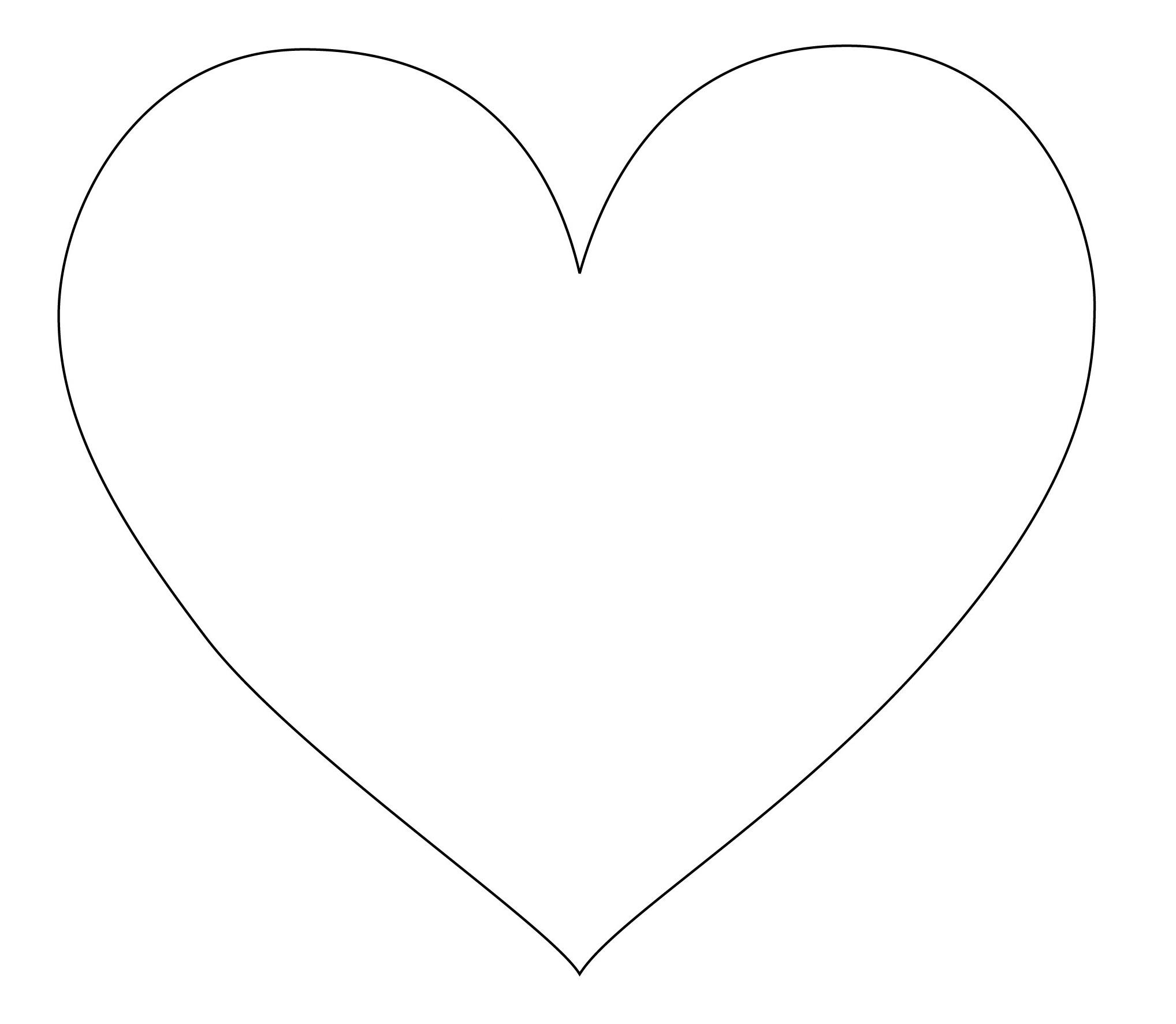 Приложение 4  Ярмарка в начальных классах «Доброе сердце»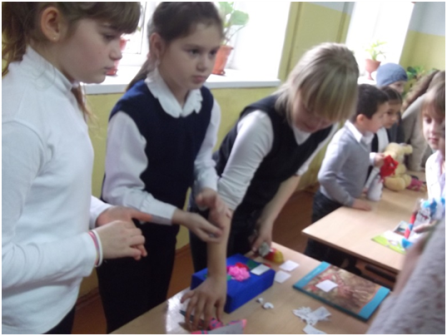 Кто пользуется пандусами?Какие есть еще приспособления длялюдей на колясках?Кто еще пользуется лифтами?Как вы думаете – какие при-способления могут быть полезнымидля людей с инвалидностью послуху?»А могут ли разговаривать не-слышащие люди? Что можетпомочь неслышащему человеку приразговоре?»Какие могут быть приспособления длялюдей с инвалидностью по зрению?»А могут ли читать незрячие люди? Чтоможет помочь незрячим людям причтении?Кто пользуется пандусами?Какие есть еще приспособления длялюдей на колясках?Кто еще пользуется лифтами?Как вы думаете – какие при-способления могут быть полезнымидля людей с инвалидностью послуху?»А могут ли разговаривать не-слышащие люди? Что можетпомочь неслышащему человеку приразговоре?»Какие могут быть приспособления длялюдей с инвалидностью по зрению?»А могут ли читать незрячие люди? Что может помочь незрячим людям при чтении?